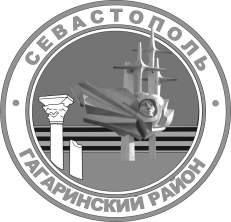 МЕСТНАЯ АДМИНИСТРАЦИЯ ВНУТРИГОРОДСКОГО МУНИЦИПАЛЬНОГО ОБРАЗОВАНИЯ ГОРОДА СЕВАСТОПОЛЯ   
 	ГАГАРИНСКИЙ МУНИЦИПАЛЬНЫЙ ОКРУГПОСТАНОВЛЕНИЕ  « 27  »      февраля      2023 г.                                                         №  17 - ПМАО внесении изменений в постановление местной администрации внутригородского муниципального образования города Севастополя Гагаринский муниципальный округ от 08 ноября 2021 г. № 57-ПМА                        «Об утверждении муниципальной программы «Развитие благоустройства на территории внутригородского муниципального образования города Севастополя Гагаринский муниципальный округ на 2022 - 2026 годы»В соответствии с Бюджетным кодексом Российской Федерации, Федеральным законом Российской Федерации от 06 октября 2003 г. № 131-ФЗ «Об общих принципах организации местного самоуправления в Российской Федерации», законами города Севастополя от 30 декабря 2014 г. № 102-ЗС
«О местном самоуправлении в городе Севастополе», от 29 декабря 2016 г.
№ 314-ЗС «О наделении органов местного самоуправления в городе Севастополе отдельными государственными полномочиями города Севастополя», с постановлением Правительства Севастополя                                    от 27 января 2023 г. № 20-ПП «О внесении изменений в постановление Правительства Севастополя от 19.12.2019 № 677-ПП «О вопросах предоставления и расходования субвенций из бюджета города Севастополя бюджетам внутригородских муниципальных образований города Севастополя для реализации отдельных государственных полномочий города Севастополя на 2023 год и плановый период 2024 и 2025 год», Уставом внутригородского муниципального образования города Севастополя Гагаринский муниципальный округ, принятым решением Совета Гагаринского   муниципального округа от 01 апреля 2015 г. № 17 «О принятии Устава внутригородского муниципального образования города Севастополя Гагаринский        муниципальный         округ»,       постановлениями     местной 2администрации внутригородского муниципального образования города Севастополя Гагаринский муниципальный округ от 08 сентября 2017 г.                № 96–ПМА   «Об  утверждении Положения о порядке разработки, реализации и оценке эффективности реализации муниципальных программ внутригородского муниципального образования города Севастополя Гагаринский муниципальный округ в новой редакции», от 14 ноября 2018 г.   № 72-ПМА «Об утверждении перечня муниципальных программ внутригородского муниципального образования города Севастополя Гагаринский муниципальный округ», в связи с изданием приказа Департамента городского хозяйства города Севастополя от 21 февраля  2023 г № 61-ОД « О внесении изменений в приказ Департамента городского хозяйства города Севастополя от 30.12.2022 № 437-ОД  «Об утверждении Перечня натуральных показателей для расчета объема субвенций на осуществление органами местного самоуправления в городе Севастополе переданных им отдельных государственных полномочий города Севастополя на 2023 год и плановый период 2024 и 2025 годов»,  местная администрация внутригородского муниципального образования города Севастополя Гагаринский муниципальный округ постановляет:1. Приложения № 1, № 4 к муниципальной программе    изложить в новой редакции согласно   приложениям № 1, № 2 к настоящему постановлению.2. Настоящее постановление вступает в силу с момента его официального обнародования. 3.  Контроль за выполнением настоящего постановления возложить на заместителя Главы местной администрации - начальника отдела по благоустройству местной администрации внутригородского муниципального образования города Севастополя Гагаринский муниципальный округ            (В.В. Логвинова).Глава внутригородского муниципального образования, исполняющий полномочия председателя Совета, Глава местнойадминистрации                                                                                      А.Ю. Ярусов            Приложение № 1 к постановлению местной администрации внутригородского муниципального образования города Севастополя Гагаринский муниципальный округ от   «  27 »  февраля    2023 г.   № 17 -ПМАСведенияo показателях (индикаторах) муниципальной программы «Развитие благоустройства на территории внутригородского муниципального образования города Севастополя Гагаринский муниципальный округ на 2022 - 2026 годы»Глава внутригородского муниципального образования,исполняющий полномочия председателя Совета,Глава местной администрации 	                                                                  	              А.Ю. Ярусов        Приложение № 2к постановлению местной администрации внутригородского муниципального образования города Севастополя Гагаринский муниципальный округ                от   « 27   »        февраля                  2023 г. №17 -ПМАПланируемые результаты реализации муниципальной программы «Развитие благоустройства на территории внутригородского муниципального образования города Севастополя Гагаринский муниципальный округ 
на 2022 - 2026 годы»Глава внутригородского муниципального образования, исполняющий полномочияпредседателя Совета, Глава местной администрации	                                                                                                                                                                    А.Ю. Ярусов№ п/п Наименование цели (задачи) Показатель (индикатор) (наименование) Единица измеренияЗначения показателей Значения показателей Значения показателей Значения показателей Значения показателей № п/п Наименование цели (задачи) Показатель (индикатор) (наименование) Единица измерения2022 год2023 год2024 год2025 год2026 год1 2 3 4 567 89Муниципальная программа «Развитие благоустройства на территории внутригородского муниципального образования города СевастополяГагаринский муниципальный округ на 2022 - 2026 годы»Муниципальная программа «Развитие благоустройства на территории внутригородского муниципального образования города СевастополяГагаринский муниципальный округ на 2022 - 2026 годы»Муниципальная программа «Развитие благоустройства на территории внутригородского муниципального образования города СевастополяГагаринский муниципальный округ на 2022 - 2026 годы»Муниципальная программа «Развитие благоустройства на территории внутригородского муниципального образования города СевастополяГагаринский муниципальный округ на 2022 - 2026 годы»Муниципальная программа «Развитие благоустройства на территории внутригородского муниципального образования города СевастополяГагаринский муниципальный округ на 2022 - 2026 годы»Муниципальная программа «Развитие благоустройства на территории внутригородского муниципального образования города СевастополяГагаринский муниципальный округ на 2022 - 2026 годы»Муниципальная программа «Развитие благоустройства на территории внутригородского муниципального образования города СевастополяГагаринский муниципальный округ на 2022 - 2026 годы»Муниципальная программа «Развитие благоустройства на территории внутригородского муниципального образования города СевастополяГагаринский муниципальный округ на 2022 - 2026 годы»Муниципальная программа «Развитие благоустройства на территории внутригородского муниципального образования города СевастополяГагаринский муниципальный округ на 2022 - 2026 годы»1 Цель: Повышение уровня благоустройства территории и санитарного состояния территории внутригородского муниципального образования, создание системы комплексного благоустройства, направленной на улучшение качества жизни населения с целью удовлетворения потребностей населения в благоприятных условияхЦель: Повышение уровня благоустройства территории и санитарного состояния территории внутригородского муниципального образования, создание системы комплексного благоустройства, направленной на улучшение качества жизни населения с целью удовлетворения потребностей населения в благоприятных условияхЦель: Повышение уровня благоустройства территории и санитарного состояния территории внутригородского муниципального образования, создание системы комплексного благоустройства, направленной на улучшение качества жизни населения с целью удовлетворения потребностей населения в благоприятных условияхЦель: Повышение уровня благоустройства территории и санитарного состояния территории внутригородского муниципального образования, создание системы комплексного благоустройства, направленной на улучшение качества жизни населения с целью удовлетворения потребностей населения в благоприятных условияхЦель: Повышение уровня благоустройства территории и санитарного состояния территории внутригородского муниципального образования, создание системы комплексного благоустройства, направленной на улучшение качества жизни населения с целью удовлетворения потребностей населения в благоприятных условияхЦель: Повышение уровня благоустройства территории и санитарного состояния территории внутригородского муниципального образования, создание системы комплексного благоустройства, направленной на улучшение качества жизни населения с целью удовлетворения потребностей населения в благоприятных условияхЦель: Повышение уровня благоустройства территории и санитарного состояния территории внутригородского муниципального образования, создание системы комплексного благоустройства, направленной на улучшение качества жизни населения с целью удовлетворения потребностей населения в благоприятных условияхЦель: Повышение уровня благоустройства территории и санитарного состояния территории внутригородского муниципального образования, создание системы комплексного благоустройства, направленной на улучшение качества жизни населения с целью удовлетворения потребностей населения в благоприятных условиях2Задачи:Задачи:Задачи:Задачи:Задачи:Задачи:Задачи:Задачи:2.1Обеспечение чистоты, порядка, повышение уровня благоустройства и санитарного состояния территории внутригородского муниципального образованияПлощадь убираемой территориим21 917 677,70,00,00,00,02.1Обеспечение чистоты, порядка, повышение уровня благоустройства и санитарного состояния территории внутригородского муниципального образованияЛиквидация несанкционированных складирований отходовм33097,93906,810,0 0,00,02.2Озеленение территории внутригородского муниципального образованияПлощадь создания, содержания зеленых насажденийм21650493,00,01650493,01650493,01650493,02.3Совершенствование эстетического состояния территории, приведение в качественное состояние элементов благоустройстваКоличество закупленных и установленных элементов благоустройствашт. 24613501001002.3Совершенствование эстетического состояния территории, приведение в качественное состояние элементов благоустройстваКоличество обустроенных контейнерных площадокшт.000002.4Создание комфортных условий для жизни, работы и отдыха жителей и гостей внутригородского муниципального образованияПлощадь отремонтированных тротуаровм2 2353,20,00,00,00,02.4Создание комфортных условий для жизни, работы и отдыха жителей и гостей внутригородского муниципального образованияКоличество обустроенных спортивных и детских игровых площадок (комплексов)/ надлежащее состояние спортивных и детских игровых площадок (комплексов), в отношении которых осуществляется содержаниешт.0/530/530/530/530/532.4Создание комфортных условий для жизни, работы и отдыха жителей и гостей внутригородского муниципального образованияПлощадь отремонтированных внутриквартальных дорогм2 3628,00,00,00,00,02.5Обеспечение качественного и своевременного выполнения переданных отдельных государственных полномочий в сфере благоустройства Количество качественно и своевременно выполненных переданных отдельных государственных полномочий  шт. 94444№ п/пЗадачи, направленные на достижение цели (задачи)Планируемый объем финансирования на решение данной задачи (тыс. руб.)Планируемый объем финансирования на решение данной задачи (тыс. руб.)Планируемый объем финансирования на решение данной задачи (тыс. руб.)Планируемый объем финансирования на решение данной задачи (тыс. руб.)Планируемый объем финансирования на решение данной задачи (тыс. руб.)Планируемый объем финансирования на решение данной задачи (тыс. руб.)Количественные и/или качественные целевые показатели, характеризующие достижение целей и решение задачЕдиница измере- нияПланируемое значение показателя по годам реализацииПланируемое значение показателя по годам реализацииПланируемое значение показателя по годам реализацииПланируемое значение показателя по годам реализацииПланируемое значение показателя по годам реализации№ п/пЗадачи, направленные на достижение цели (задачи)Средства бюджета (субвенции из бюджета города Севастополя)Средства бюджета (субвенции из бюджета города Севастополя)Средства бюджета (субвенции из бюджета города Севастополя)Средства бюджета (субвенции из бюджета города Севастополя)Средства бюджета (субвенции из бюджета города Севастополя)Другие источ- никиКоличественные и/или качественные целевые показатели, характеризующие достижение целей и решение задачЕдиница измере- ния2022 год2023 год2024 год2025 год2026 год№ п/пЗадачи, направленные на достижение цели (задачи)2022год2023 год2024 год2025 год2026 годДругие источ- никиКоличественные и/или качественные целевые показатели, характеризующие достижение целей и решение задачЕдиница измере- ния2022 год2023 год2024 год2025 год2026 год1234567891011121314151Обеспечение чистоты, порядка, повышение уровня благоустройства и санитарного состояния территории округа47201,70,00,0      0,00,0-Площадь убираемой территориим21917677,70,00,00,00,01Обеспечение чистоты, порядка, повышение уровня благоустройства и санитарного состояния территории округа10543,05 730,00,00,00,0-Ликвидация несанкционированных складирований отходовм33097,93906,810,00,00,02Озеленение территории округа9 894,20,00,00,00,0-Площадь создания, содержания зеленых насажденийм21650493,00,01 650 493,01 650 493,01 650 493,03Совершенствование эстетического состояния территории, приведение в качественное состояние элементов благоустройства8 170,23 765,12 000,0 5 158,35 292,4-Количество закупленных и установленных элементов благоустройствашт.24613501001003Совершенствование эстетического состояния территории, приведение в качественное состояние элементов благоустройства1 444,80,01 000,01 000,01 026,0-Количество обустроенных контейнерных площадокшт.000004Создание комфортных условий для жизни, работы и отдыха жителей и гостей внутригородского муниципального образования5 253,90,00,00,00,0-Площадь отремонтированных тротуаровм22353,20,00,00,00,04Создание комфортных условий для жизни, работы и отдыха жителей и гостей внутригородского муниципального образования17 181,52 000,05 500,05 500,05 643,0-Количество обустроенных спортивных и детских игровых площадок (комплексов)/ надлежащее состояние спортивных и детских игровых площадок (комплексов), в отношении которых осуществляется содержаниешт.0/530/530/530/530/534Создание комфортных условий для жизни, работы и отдыха жителей и гостей внутригородского муниципального образования8 072,10,00,00,00,0-Площадь отремонтированных внутриквартальных дорогм236280,00,00,00,05Обеспечение качественного и своевременного выполнения переданных отдельных государственных полномочий в сфере благоустройства6 501,7 ( в т.ч. средства местного бюджета -1 129,5)6 812,57 173,67 460,97 654,9-Количество качественно и своевременно выполненных переданных отдельных государственных полномочийшт.94444